VADEMECUMDOUBLE DIPLOME JEAN MOULIN LYON 3 – ALICANTE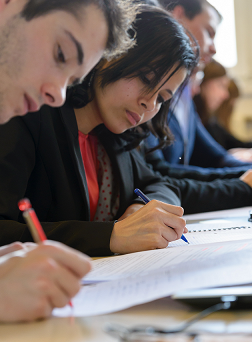 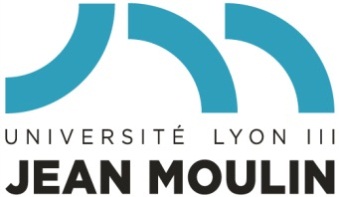 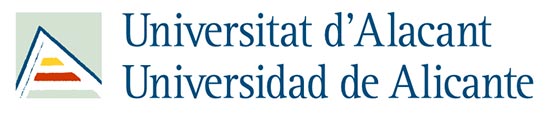 TABLE DES MATIERESPrésentation du Double DiplômeProcédures administratives pour les étudiants/es sélectionnés/esPremière année (Master 1) en Espagne à AlicanteDeuxième année (Master 2) en France à Jean Moulin Lyon 3 Stage – MémoireDéroulement de la scolarité à Alicante : coordonnées des équipesDéroulement de la scolarité à Jean Moulin Lyon 3 : coordonnées des équipesAnnexe 1 : Cahier des charges du stageAnnexe 2 : Règlement d’examensAnnexe 3 : Maquette des cours à AlicanteAnnexe 4 : Exemple d’annexe pédagogiqueAnnexe 5 : Maquettes du Master mention « Traduction et Interprétation », Parcours « Traducteur Commercial et Juridique »IntroductionL’Université d’Alicante (Espagne) et l’Université Jean Moulin Lyon 3 (Lyon, France) organisent conjointement un double diplôme, fruit d’une collaboration entre le département Traduction et Interprétation – Faculté de philosophie et lettres de l’Université d’Alicante et la Faculté des Langues de l’Université Jean Moulin Lyon 3. Ce double master est ouvert aux étudiants/es français/es et espagnol/es.ObjectifsL’objectif de ce double master est la formation de futur/es traducteurs/trices, travaillant depuis l’anglais et l’espagnol vers le français (étudiants/es francophones) ou depuis l’anglais et le français vers l’espagnol (étudiants/es hispanophones). Les enseignements sont assurés par des enseignants-chercheurs des deux universités et par des professionnels de la traduction, et se fondent à la fois sur la théorie et la pratique.La formation, à la fois académique et professionnelle, répond parfaitement aux exigences actuelles de ce métier à multiples facettes, à la croisée d’un grand nombre de domaines professionnels.Formation trilingue et professionnalisante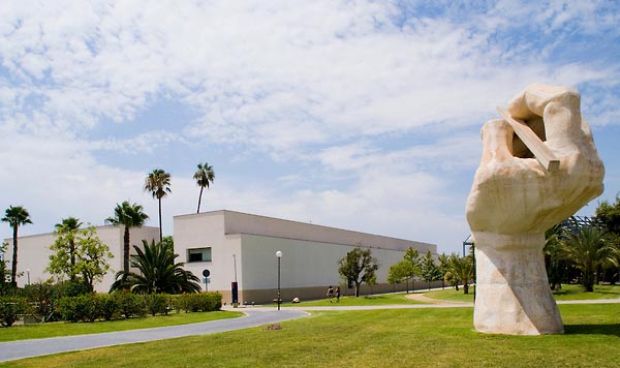 Les étudiants/es admis/es suivent les cours en deux langues : espagnol et français et sont en totale immersion dans deux cultures, puisqu’ils / elles passent une année en Espagne (master 1) et une année en France (master 2).Au cours de ces deux années, les travaux (Alicante) et stages pratiques (Lyon) qu’ils / elles effectuent auprès de professionnels du métier (traducteurs indépendants, agences de traduction, fournisseurs de services linguistiques, etc.), ainsi qu’auprès d’entreprises françaises et/ou espagnoles ayant recours à ce type de services, devraient leur permettre de développer des liens professionnels décisifs pour leur carrière future.Présentation de la formationCe cursus s’adresse aux étudiants/es de Licence LEA (ou tout autre diplôme reconnu comme équivalent) qui obtiendront les diplômes de « Master de Traduction Institutionnelle » de la Faculté de Filosofía y Letras de l’Université d’Alicante et de « Master de Traduction et Interprétation, parcours Traducteur Commercial et Juridique » de la Faculté des Langues de l’Université Jean Moulin Lyon 3.  Nature :Formation diplômante et professionnalisante.Délivrance des deux diplômes français et espagnol.
Lieu d’enseignement : 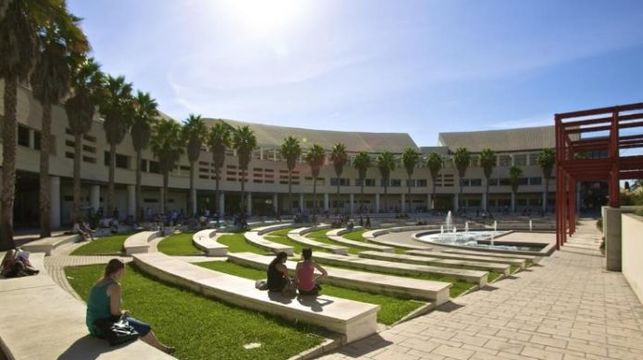 Semestres 1 et 2 à l’Université d’Alicante (Espagne) (http://web.ua.es/es/sobre-la-ua.html)
Semestres 3 et 4 à l’Université Jean Moulin Lyon 3 (semestre 4 en stage)
 Durée de la formation :4 semestres 
 Année de sortie :Bac + 5
 Accessible en :Formation initiale et continueConditions d’admission
Peuvent poser leur candidature au cursus binational :Les étudiants/es français/es titulaires d’une licence LEA ;Les étudiants/es français/es titulaires de tout autre diplôme jugé équivalent.Les étudiants/es français/es doivent télécharger le dossier de candidature et le retourner dûment complété avant la date indiquée sur le dossier, à l’adresse suivante :Bureau des Master LEAUniversité Jean Moulin Lyon 31C avenue des Frères lumière – CS 7824269372 LYON cedex 08Les sélections sont organisées en mars. Première étape : les étudiants/es dont les dossiers ont retenu l’attention du responsable du diplôme sont convoqués/ées pour un entretien et des tests écrits à l’université. Possibilité de faire les tests et l’entretien à distance.Deuxième étape : les étudiants/es retenus/es à l’issue des tests et entretien doivent remplir un dossier de candidature en master en avril (qui sera automatiquement accepté, sous réserve de validation de la licence).La liste des étudiants/es retenus/es est communiquée au service des RI (Mireille Corticchiato)Structure des cours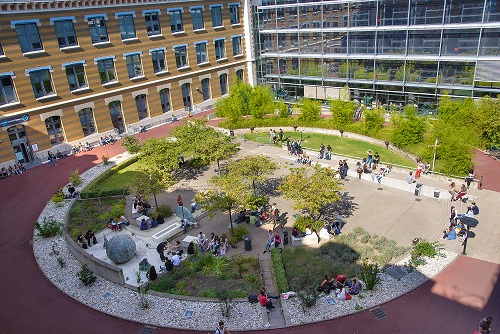 Les enseignements auront lieu :     En Espagne : de septembre (année N) à juin (année N+1)     En France : de septembre (année N+1) à juin (année N+2)Première année (Master 1) en Espagne à AlicanteLes étudiants/es admis/es passent la première année (2 semestres) en Espagne, à Alicante, en suivant les enseignements du « Grado en Traducción e Interpretación » et du « Master de Traducción Institucional ». Ce master forme des professionnels de la traduction. 
Ils / Elles doivent suivre 36 crédits de « Grado en Traducción e Interpretación » et 24 crédits du « Master de Traducción Institucional ».Total du Master 1 : 60 crédits ECTS.Deuxième année (Master 2) en France à Jean Moulin Lyon 3Les étudiants/es passent la deuxième année (2 semestres) en France, à l’Université Jean Moulin Lyon 3 en suivant les enseignements du Master « Traduction et Interprétation », parcours « Traducteur Commercial et Juridique ».NOTA BENE : Tous les étudiants (français et espagnols) doivent s’inscrire en parallèle à Alicante en Trabajo final de Máster. Total du Master 2 : 60 crédits ECTS.Fin du cursusA la fin des deux années, les étudiants/es reçus/es dans les deux programmes universitaires reçoivent deux diplômes distincts :Le Master de Traducción Institucional de l’Université d’Alicante.Le Master de Traduction et Interprétation, parcours Traducteur Commercial et Juridique de l’Université Jean Moulin Lyon 3.Coordonnées des enseignants-chercheurs responsables du double diplômeMarie-Ange Teston Maître de conférences HDR
Université Jean Moulin Lyon 3
marie-ange.teston@univ-lyon3.fr

Lucía Navarro 
Coordinatrice du Master de Traduction InstitutionnelleUniversité d’Alicante lucia.navarro@ua.es


Vous êtes Etudiant/e à Jean Moulin Lyon 3 et sélectionné/e pour effectuer un Double Diplôme Lyon-Alicante pour le M1 à AlicanteUne fois que vous avez réussi les sélections et que vous avez été accepté(e) pour le double diplôme, vous recevez un mail de Madame Corticchiato. Ce mail contient les codes fournis par l’Université d’Alicante, ainsi qu’une procédure en quatre étapes, accompagnée de toutes les consignes à suivre : 1 - Online Application Form 2 - Mot de Passe Espace Virtuel 3 - Demande carte étudiant 4 - Proposition de Learning Agreement en ligne	Pour ce double diplôme, les matières à choisir se situant sur la 4e année de Grado en Traducción e Interpretación et la 1ère année du Master en Traducción Institucional, le document ne pourra pas être rempli en ligne. Il faudra renseigner le document papier communiqué par l’université Lyon 3 (Madame Pancini). Pour avoir une idée plus claire du contenu des différentes matières, vous pouvez taper les codes des différentes matières sur le « buscador de asignaturas » en ligne.	Une fois les matières choisies et le Learning Agreement rempli, il doit être envoyé à Madame Teston qui le signera et vous le renverra ou, le cas échéant, vous indiquera les modifications nécessaires. La dernière étape consiste à envoyer ce document à Alicante, soit au Secrétariat de la Mobilité qui se chargera de la transmettre à la Fac de Lettres, soit directement à cette dernière. Il se peut que ce document ne vous revienne pas signé. Le cas échéant, tout sera finalisé une fois arrivé sur place et des modifications seront encore possibles quant aux matières choisiesUne fois les quatre étapes terminées, vous devriez recevoir un mail avec une date de convocation pour finaliser votre dossier, enregistrer votre arrivée, ainsi que participer à une Orientation Session. Une heure de RDV à l’Oficina de Movilidad vous sera communiquée, pour : faire enregistrer votre arrivée recevoir les papiers nécessaires, ainsi que des informations recevoir votre carte étudiant faire signer vos certificats d’arrivée nécessaires à l’obtention des bourses de mobilité. Vous serez ensuite affecté à un groupe pour une visite guidée du campus. Vous recevrez également des détails concernant une réunion d’informations (explications, présentation des diverses associations de la fac, présentation du site web, démarches pour l’enregistrement à la police et l’obtention du NIE…). Après votre RDV à l’Oficina de Movilidad le premier jour, vous devez vous rendre au secrétariat de la mobilité de la Fac de Lettres, afin que la personne en charge (Patricia Botella) vous inscrive dans les différentes matières. Vous n’aurez pas à le faire vous-même comme les autres étudiants/es Erasmus, c’est l’une des particularités de ce double-diplôme. Vous serez inscrit/e dans les différentes matières selon ce qui a été défini dans votre Learning Agreement et vous pourrez ainsi voir votre emploi du temps. Pensez à demander une copie de votre Learning Agreement signé par les 3 parties (vous, Madame Teston et Lucia Navarro). Ce document est nécessaire pour recevoir les bourses de la mobilité. Vous devrez également renvoyer tous les papiers demandés pour les bourses et par l’université de Lyon 3.Vous devez également vous inscrire en ligne sur le site de l’université de Lyon 3 et vous acquitter des frais de scolarité. En effet, vous êtes un étudiant en échange, mais vous dépendez bien de Lyon 3, qui est l’entité qui vous envoie. Vous pouvez demander des aides à la mobilité à l’Université Lyon 3 : vous pouvez bénéficier de l’aide de la région Rhône-Alpes ainsi que la Bourse Erasmus +. Si vous êtes boursier, vous conservez votre bourse et avez droit à d’autres aides. Contactez Madame Annick FERRY afin d’obtenir toutes les informations, les dates limites et d’être ajouté/e au listing des personnes partant à l’étranger l’an prochain, et ce pour obtenir toutes les informations.Vous êtes Etudiant/e à Alicante et sélectionné/e pour effectuer un Double Diplôme Lyon-Alicante pour le M2 à Jean Moulin Lyon 32ème année : Retour des étudiants FrançaisInteractions entre Alicante et Lyon 3 :Vos notes d’Alicante sont transmises à Jacqueline Pancini. Transcription des notes du M1Report sur le logicielDéblocage de l’inscription par le bureau des masters LEA2ème année : Arrivée des étudiants espagnols Interactions entre Alicante et Lyon 3 :Les noms des étudiants (avec date de naissance et adresse mail) sont communiqués aux Relations Internationales (qui préviennent la scolarité)Création de votre dossier par le bureau des Master LEA auprès de M. Alexandre Micoud, déblocage de l’inscription.Inscription si besoin avec l’aide des RI En fin d’année, dès réception des notes après délibérations, celles-ci sont communiquées par la scolarité aux RI et à la coordinatrice du diplôme à Alicante. Doble titulación en Estudios de Traducción e Interpretación Universidad de Alicante – Universidad Jean Moulin Lyon 3Asignaturas que el alumnado de la Universidad Jean Moulin Lyon 3 debe cursar en la Universidad de Alicante, Departamento de Traducción e Interpretación.https://lletres.ua.es/es/dobles-titulaciones.htmlLos estudiantes franceses tendrán que cursar 36 créditos del Grado en Traducción e Interpretación y 4 del Máster en Traducción institucional durante el primer año del doble diploma de Máster en la Universidad de Alicante. (60 ECTS)CALENDARIOSemestre 1 del doble diploma empieza generalmente la segunda semana de septiembre con las asignaturas de Grado  y finaliza en enero con los exámenes del primer semestre. Las asignaturas de Máster se inician a principios de octubre. Se trata de asignaturas intensivas y sucesivas. Empiezan en octubre y se van sucediendo hasta finales de mayo.Semestre 2 del doble diploma empieza la última semana de enero para las asignaturas del Grado y finaliza con los exámenes de junio. En julio hay una segunda convocatoria de exámenes para las asignaturas del primer y segundo semestre. Semestre 1 (Septiembre - Enero): Traducción económica, comercial y financier B-A/A-B(I): Francés-Español/Español-Francés o Inglés-Español/Español-InglésLa traducción económica forma parte de la traducción especializada, variable de gran dificultad. Es necesario formar al alumno en el segundo ciclo en las diferentes modalidades de traducción especializada. La asignatura tiene como principal objetivo introducir al alumno en este tipo de traducción. Se incidirá en diferentes aspectos especializados y transversales que permitan al estudiante afrontar este tipo de traducción en las dos direcciones lingüísticas.https://cvnet.cpd.ua.es/Guia-Docente/GuiaDocente/Index?wCodEst=C010&wcodasi=32742&wlengua=es&scaca=2018-19https://cvnet.cpd.ua.es/Guia-Docente/GuiaDocente/Index?wCodEst=C010&wcodasi=32642&wlengua=es&scaca=2018-19Traducción jurídico administrativa B-A/A-B (II): Francés-Español/Español-Francés o Inglés-Español/Español-InglésEsta asignatura forma parte del grupo dedicado a la traducción de textos especializados. La complejidad del lenguaje jurídico y administrativo, de los conceptos, procedimientos y realidades subyacentes y las diferentes técnicas de traducción posibles configuran esta segunda fase, de un total de tres, dedicada a la traducción jurídica y administrativa.https://cvnet.cpd.ua.es/Guia-Docente/GuiaDocente/Index?wCodEst=C010&wcodasi=32740&wlengua=es&scaca=2018-19 https://cvnet.cpd.ua.es/Guia-Docente/GuiaDocente/Index?wCodEst=C010&wcodasi=32640&wlengua=es&scaca=2018-19Traducción general directa C-A: francés-español o inglés español.Esta asignatura es la segunda de un bloque de tres en materia de traducción del par de lenguas C-A  y su cometido es que los estudiantes, que ya se iniciaron en la asignatura que le antecede (Traducción General Directa C-A I) sigan profundizando en los elementos que constituyen el proceso traductor, tanto desde una óptica teórica como práctica y profesionalizante, por lo que se continuará con el trabajo iniciado en la primera asignatura y se trabajarán los aspectos relacionados con las lenguas de trabajo, los textos, las estrategias y técnicas de traducción, el análisis de errores, así como las herramientas y recursos que se utilizan en el día a día del traductor (sistemas de memorias de traducción, recursos electrónicos, corpus paralelos, etc.).https://cvnet.cpd.ua.es/Guia-Docente/GuiaDocente/Index?wCodEst=C010&wcodasi=32643&wlengua=es&scaca=2018-19https://cvnet.cpd.ua.es/Guia-Docente/GuiaDocente/Index?wCodEst=C010&wcodasi=32743&wlengua=es&scaca=2018-19Deontología y práctica profesional.Revisión de las salidas profesionales de la traducción y de las necesidades de formación que impone cada una de ellas. Análisis de los aspectos deontológicos, fiscales y laborales de la práctica profesional de la traducción. Situación actual del colectivo profesional de traductores en España y en el extranjero: requisitos de acreditación, prestigio social, asociacionismo. Introducción al conocimiento y manejo experto de los entornos informáticos profesionales para la elaboración de traducciones y gestión de proyectos de traducción. Presentación de las herramientas, técnicas y estrategias de documentación para la traducción profesional.Semestre 2 (Enero - Junio)Traducción Económica, comercial y financiera B-A/A-B (II): Francés-Español/Español-Francés o Inglés-Español/Español-Inglés.La traducción económica forma parte de la traducción especializada. Esta asignatura profundiza en los conocimientos adquiridos en la asignatura  Traducción Económica, Comercial y Financiera B-A/A-B. Para ello, se reforzarán —desde una perspectiva interlingüística, intercultural e intersemiótica— las competencias traductoras relacionadas con los textos especializados, así como los conocimientos relativos a la teoría y práctica de la traducción del texto económico, comercial y financiero y su fundamentación textual y comunicativahttps://cvnet.cpd.ua.es/Guia-Docente/GuiaDocente/Index?wCodEst=C010&wcodasi=32745&wlengua=es&scaca=2018-19https://cvnet.cpd.ua.es/Guia-Docente/GuiaDocente/Index?wCodEst=C010&wcodasi=32645&wlengua=es&scaca=2018-19Traducción jurídico-administrativa avanzada B-A/A-B: Francés-Español/Español-Francés o Inglés-Español/Español-Inglés.Esta asignatura forma parte del grupo dedicado a la traducción de textos especializados. La complejidad del lenguaje jurídico y administrativo, de los conceptos, procedimientos y realidades subyacentes y las diferentes técnicas de traducción posibles configuran esta tercera fase, de un total de tres, dedicada a la traducción jurídica y administrativa.https://cvnet.cpd.ua.es/Guia-Docente/GuiaDocente/Index?wCodEst=C010&wcodasi=32752&wlengua=es&scaca=2018-19https://cvnet.cpd.ua.es/Guia-Docente/GuiaDocente/Index?wCodEst=C010&wcodasi=32652&wlengua=es&scaca=2018-19Traducción general inversa A-C: Español-Francés o Español Inglés.En los semestres anteriores, los estudiantes han traducido del francés hacia su lengua materna. Al final de los estudios de traducción,con esta asignatura, se inician en el proceso inverso, de la lengua española hacia la lengua extranjera, llevando a la práctica sus conocimientos de traductología y su aprendizaje de la lengua y cultura francesas ya cursados en años anteriores.https://cvnet.cpd.ua.es/Guia-Docente/GuiaDocente/Index?wCodEst=C010&wcodasi=32746&wlengua=es&scaca=2018-19https://cvnet.cpd.ua.es/Guia-Docente/GuiaDocente/Index?wCodEst=C010&wcodasi=32646&wlengua=es&scaca=2018-19Traducción para los Organismos Internacionales (Francés-Español o Inglés-Español)Este curso se centra en el estudio y sistematización de aquellos aspectos fundamentales de los organismos e instituciones internacionales (tanto de ámbito europeo como supraeuropeo) que son relevantes para la tarea de los traductores que trabajan en ellos como para quieren hacerlo. Se analizarán y traducirán los textos habituales en dichas instituciones (ONU, Comisión Europea, Parlamento Europeo, Tribunal de La Haya, etc.)https://cvnet.cpd.ua.es/Guia-Docente/GuiaDocente/Index?wcodest=&wcodasi=42409&wlengua=es&scaca=2014-15https://cvnet.cpd.ua.es/Guia-Docente/GuiaDocente/Index?wcodest=&wcodasi=42408&wlengua=en&scaca=2015-16Traducción para la propiedad intelectual entre la primera lengua extranjera y la lengua materna (francés-español o inglés español)Traducción directa e inversa de textos especializados del ámbito de la propiedad intelectual con aplicación de bases teóricas, terminológicas y documentación.En las hojas de balances de las empresas en el siglo XXI, el activo más importante ya no son los bienes tangibles, sino las marcas y las patentes, como fuente de ingresos y de oportunidad de negocio. Ya sea mediante la traducción de la legislación pertinente, de la documentación que ha de presentarse, o de los demás textos relacionados con este tema (entre los que se incluye también cualquier documento judicial en procesos de plagio, etc.), el traductor se convierte en instrumento fundamental en un entorno en que la propiedad intelectual se mueve a nivel transnacional. En este caso, la asignatura optativa se ve además justificada por la presencia en Alicante de la Oficina de Armonización del Mercado Interior de la Unión Europea (OAMI), auténtica dinamizadora del mercado traductológico en este sentido.La asignatura optativa tendrá, además de las habituales destrezas de documentación y traducción, un componente teórico en que se abordará de modo contrastivo el marco jurídico (y, por tanto, terminológico) entre España, de un lado, y los países de la lengua extranjera (francés), por otro, ya en lo relativo a la Unión Europea o lo relativo a organismos internacionales.https://cvnet.cpd.ua.es/Guia-Docente/GuiaDocente/Index?wlengua=es&wcodasi=42415&scaca=2018-19https://cvnet.cpd.ua.es/Guia-Docente/GuiaDocente/Index?wlengua=es&wcodasi=42414&scaca=2018-19Traducción Jurada Francés-Español o Inglés-Español.Conocimiento y comprensión de la particularidad de la traducción jurada, así como de las exigencias que plantean algunos encargos prototípicos de traducción jurada en un nivel de iniciación. Particularidades del lenguaje jurídico, terminología y estructuras lingüísticas propias, elaboración de glosarios y cumplimiento de los requisitos necesarios en cada encargo.Traducción directa e inversa de textos auténticos que suelen ser objeto de una traducción jurada, con aplicación de bases teóricas y metodológicas idóneas para obtener una traducción de calidad. La metodología se basa en el análisis discursivo y conceptual del texto original, en la valoración de los condicionantes del encargo de traducción, que determinan la elección de una técnica de traducción concreta, y en una documentación exhaustiva a partir de las fuentes disponibles. Justificación de la solución de traducción propuesta y análisis de los elementos constitutivos del texto jurídico.https://cvnet.cpd.ua.es/Guia-Docente/GuiaDocente/Index?wlengua=en&wcodasi=42406&scaca=2018-19https://cvnet.cpd.ua.es/Guia-Docente/GuiaDocente/Index?wlengua=en&wcodasi=42406&scaca=2018-19Segundo año Los alumnos de la Universidad de Lyon Jean Moulin  3 deberán matricularse de la asignatura de Trabajo Final de Máster. Double Master de Traducteur Commercial et Juridique : Alicante, Espagne – Université Jean Moulin Lyon 3, France. Programme de la seconde année à l’Université Jean Moulin Lyon 3ATTENTION !Les étudiants/es doivent s’inscrire en Trabajo Final de Máster en M2 à Alicante. Le mémoire qu’ils/elles prépareront en France sera valable à Alicante et ils/elles ne feront qu’une soutenance en France (le jury espagnol assistera par vidéoconférence)Semestre 1 (Septembre - Décembre)MODULE ANGLAIS ET MODULE ESPAGNOLPratique de la traduction : Ateliers de traduction d’une durée de 2 h portant sur des textes de nature variée (technique, littéraire, institutionnelle, marketing, sciences sociales, etc.).Objectifs :Renforcement des compétences en traduction acquises en M1 (analyse du texte à traduire et de la situation de communication, repérage des problèmes linguistiques, des déficiences mais aussi des enjeux textuels et stratégiques du texte de départ, application des méthodes de recherche terminologiques et des procédés de traduction, qualité de la langue d’arrivée) ;  Expérience du travail en équipe, confrontation des points de vue, mise en commun des solutions.Traduction juridique : Traduction de textes juridiques de difficulté graduelle, relevant de divers aspects du droit : Contrats, textes règlementaires, administratifs, institutionnels, pièces de procédure ;Renforcement des compétences en traduction juridique acquises en M1 ;Recherches terminologiques et documentaires, argumentation des choix ;Analyse des concepts de droit et de la portée des choix envisageables ;Travail en équipe / projet commun / révision croisée ;Mise en commun des meilleures pratiques et des propositions de traduction.Traduction financière : Traduction de documents de nature financière et comptable et destinés aux banques, assurances, marchés boursiers et autres industries de ce secteur. Recherche et apprentissage de la terminologie afférente, analyse en contexte des structures et formulations spécifiques. MODULE MATIERES PROFESSIONNALISANTESMéthodologie de la recherche : Construction d’un projet professionnelIdentifier clairement son projet professionnel ;Construire une démarche volontaire ;Savoir identifier ses priorités ;Evaluer ses paramètres de compétences ;Mesurer ses aptitudes transversales ;Réaliser une synthèse de projet.Initiation à la rechercheLes différents types de recherche ;La recherche appliquée au métier de traducteur ;Agencement d’un travail de recherche ;Réalisation d’un mini mémoire de Master.Révision et post-édition : RelectureLecture critique d’un texte précédemment traduit et consistant à vérifier l’orthographe, la grammaire, la fluidité du style, la syntaxe, la ponctuation, la cohérence, etc.Acquisition des compétences nécessaires : Parfaite maîtrise de la langue cible ; Excellentes capacités rédactionnelles ;Capacités à réorganiser, restructurer un discours ;Conscience des exigences rédactionnelles inhérentes à la nature des documents (visée publicitaire, informative, etc.). RévisionComparer des textes sources et cibles ;S’assurer de l’exactitude terminologique, de la fidélité du document final ;Vérifier la mise en page, l’agencement des différents éléments constitutifs du texte ; S’assurer de la fidélité de la traduction par rapport au texte source, que tout a été traduit et qu’il n’y a aucune omission.Post-éditionIntroduction à la méthode et aux outils, Présentation des attentes et des enjeux,Exercices pratiques.Gestion de projet :Le cours fournit les fondamentaux de la relation (vente et gestion) commerciale client, orienté business. Savoir se vendre pour mieux vendre : « De la communication appliquée aux ventes du projet, jusqu’à la vente de la Valeur ajouté de son service ».  Savoir se différencier par son offre et vendre en mode projet à forte VA et non pas raisonner produit banalisé, et donc prix…Interprétation de liaison :Présentation du métier d’interprète, sous ses différentes formes et avec ses différents statuts,Aperçu du marché et des attentes des clients,Exercices pratiques, collectifs ou en binômes.Traduction Assistée par Ordinateur (TAO) :La formation à Trados Studio 2014 permettra aux étudiants de maîtriser les principales fonctionnalités de cet outil de TAO souvent perçu comme incontournable parmi les traducteurs professionnels.Parmi les thèmes abordés : théorie de la TAO, traduction de documents uniques, création de projets de traduction, traitement de packages, alignement de traductions existantes, gestion de la terminologie.Semestre 2 (Janvier – Juin)Stage de 5 à 6 mois en agence de traduction ou service de traduction d’une entreprise, etc. Rédaction d’un Mémoire de Master et soutenance devant un jury en juin ou septembre.RAPPEL !Les étudiants/es sont également inscrits/es en Trabajo Final de Máster en M2 à Alicante. Le mémoire qu’ils/elles prépareront en France sera valable à Alicante et ils/elles ne feront qu’une soutenance en France (le jury espagnol assistera par vidéoconférence)STAGEAu cours du semestre de printemps (février-juin), l’étudiant/e effectuera un stage de traduction ou de gestion de projet d’une durée de 5 à 6 mois.L’étudiant/e démarchera lui-même les professionnels. Toutefois, le Bureau des stages (stageslangues@univ-lyon3.fr) met également à la disposition des étudiant/es une liste des agences/entreprises ayant déjà proposé des stages et éventuellement disposées à accueillir de nouveaux stagiaires. L’étudiant/e pourra, s’il/elle le souhaite, contacter ces entreprises en priorité. Toute nouvelle entreprise démarchée directement par l’étudiant/e devra être acceptée dans le cadre du stage par les responsables pédagogiques du Master.MEMOIREÀ l’issue du stage, l’étudiant/e présentera un mémoire. Il ne s’agit pas d’un rapport de stage, mais plutôt d’une réflexion autour d’une problématique que l’étudiant/e définira en accord avec son maître de stage dans l’entreprise et son professeur suiveur principal.Le mémoire est composé de 3 parties : une partie en français, une synthèse en langue A et une synthèse en langue B.Une soutenance sera programmée en juin ou septembre pour permettre à l’étudiant/e de présenter son mémoire devant un jury composé du professeur suiveur principal et des professeurs suiveurs de langue, ainsi que (éventuellement) d’un représentant de l’organisme d’accueil.RAPPEL !Les étudiants/es sont également inscrits/es en Trabajo Final de Máster en M2 à Alicante. Le mémoire qu’ils/elles prépareront en France sera valable à Alicante et ils/elles ne feront qu’une soutenance en France (le jury espagnol assistera par vidéoconférence)Pour plus d’informations sur le stage / mémoire, reportez-vous au Cahier des charges 
(Annexe 1).El primer semester de la doble titulación empieza aproximadamente la segunda semana de septiembre y dura hasta el mes de enero. El segundo semestre inicia a finales de enero y abarca hasta junio. En julio hay un período de exámenes extraordinarios  (segunda convocatoria) para examinarse tanto de asignaturas del primer semestre como del segundo.  Las asignaturas pertenecientes al Grado en Traducción e Interpretación son presenciales mientras que las asignaturas del Máster en Traducción Institucional son online, además son intensivas y sucesivas.Personal de referencia de los Estudios de Traducción e Interpretación (Grado y Máster) para la doble titulación Alicante-Jean MoulinJavier FrancoDirector del Departamento de Traducción e InterpretaciónProfesor en el Grado en Traducción e Interpretación y en el Máster en Traducción Institucionalhttps://cvnet.cpd.ua.es/curriculum-breve/es/franco-aixela-javier/11857javier.franco@ua.esLucía NavarroCoordinadora del Máster en Traducción InstitucionalProfesora en el Grado en Traducción e Interpretación y en el Máster en Traducción Institucionalhttps://cvnet.cpd.ua.es/curriculum-breve/es/navarro-brotons-maria-lucia/15916lucia.navarro@ua.esPino ValeroCoordinadora del Grado en Traducción e InterpretaciónProfesora en el Grado en Traducción e Interpretación y en el Máster en Traducción Institucionalhttps://cvnet.cpd.ua.es/curriculum-breve/es/valero-cuadra-maria-del-pino/3612pino.valero@ua.esAdelina GómezCoordinadora de Trabajo Final de Máster del Máster en Traducción InstitucionalProfesora en el Grado en Traducción e Interpretación y en el Máster en Traducción Institucionaladelina.gomez@ua.esPaola MasseauSecretaria académica del Departamento de Traducción e InterpretaciónProfesora en el Grado en Traducción e Interpretación y en el Máster en Traducción Institucionalpaola.masseau@ua.esSEMESTRE 3Début des CM, TD, fin des cours, examens de 1re et de 2e session : se reporter au calendrier universitaire disponible sur le site pour connaître les dates SEMESTRE 4Début du stage de 5 mois minimum en entreprise, agence, etc. : à partir du 20 janvier 2020Soutenance du Mémoire de Master :1ère session : de fin juin à début juillet 20202ème session : à partir de fin août, jusqu’à 3e semaine de septembre 2020CONGES UNIVERSITAIRES Toussaint, Noël, Février, Pâques : Consulter le calendrier universitaire de l’université Jean Moulin lyon 3 disponible sur le site de l’universitéQUELQUES REGLES RELATIVES AU BON DEROULEMENT DE LA SCOLARITE La ponctualité est exigée pour tous les cours ;L’assiduité à tous les TD (Travaux dirigés) est obligatoire. Les absences doivent être justifiées et seules les absences pour raisons médicales le seront automatiquement. Les autres le seront à la discrétion du Doyen ;Seules trois absences injustifiées pour l’ensemble des TD du semestre sont autorisées ;Réglez personnellement tout conflit ou désaccord avec un/e enseignant/e ou un membre du personnel administratif. Dans le cas contraire, prenez contact avec un des responsables pédagogiques ; Utilisez les adresses électroniques institutionnelles pour communiquer ;Consultez régulièrement les emplois du temps et les numéros des salles sur l’intranet ; Lors des épreuves terminales, seules les trousses sont autorisées ; les téléphones, sacs et cartables devront être déposés à l’entrée ;Se référer aux articles du Règlement d’examens propre au Master Traducteur Commercial et Juridique (Annexe 4).Les enseignant/es fourniront le plan de leurs cours et, si nécessaire, une bibliographie et/ou webographie pour chaque intitulé de cours ;Les modalités d’examen et d’évaluation seront fournies en même temps que le seront les consignes (de préférence à l’écrit) ;Les enseignant/es n’ont pas obligation de mettre leurs cours sur la plate-forme pédagogique et les notes prises par les étudiant/es pendant les cours constituent le support privilégié de révision, en plus des documents papiers ou électroniques fournis durant le cours.EQUIPES ENSEIGNANTE ET ADMINISTRATIVEEquipe enseignante MASTER 2E ANNEEPratique de la traduction – anglais :	Fournier Georges  	georges.fournier@univ-lyon3.fr	Pullin Sara	pullin.sara@gmail.comTraduction juridique – anglais :	Vittet Colette	colette.vittet@univ-lyon3.frTraduction financière – anglais :	Sauron Véronique	veronique.sauron@unige.chPratique de la traduction – espagnol : 	Imparato-Prieur Sylvie 	sylvie.imparato-prieur@univ-lyon3.frTraduction juridique – espagnol : 	Marti Laurent	laurent.marti@univ-lyon2.frTraduction financière – espagnol : 	Sauron Véronique	veronique.sauron@unige.chRévision et post-édition :	Vittet Colette	colette.vittet@univ-lyon3.frGestion de projet :	Guri Cindy	cindy_guri@yahoo.frMéthodologie de la recherche :                   Fournier Georges                      georges.fournier@univ-lyon3.frInterprétation de liaison : 	Cartier Sandrine	mel@sandrinecartier.frTAO : 	Ivars Aurélien		aurelien.trad@gmail.comResponsables pédagogiques du Master « Traducteur Commercial et Juridique »Mme Colette VITTET et M. Georges FOURNIER	 colette.vittet@univ-lyon3.fr		georges.fournier@univ-lyon3.frAssesseur du Doyen de la Faculté des Langues pour l’International M. Denis JAMET			denis.jamet@univ-lyon3.fr Assistante du Doyen Mme Corinne WIERZBA			Bureau 3438			Tél : 04 78 78 72 50			doyenlangues@univ-lyon3.frSecrétariats Master LEAMme Emmanuelle Paparella			Bureau 3437B			Tél : 04 78 78 70 87			emmanuelle.paparella@univ-lyon3.frM. Alexandre MICOUD			Bureau 3437B			Tél : 04 78 78 77 54			alexandre.micoud@univ-lyon3.frBureau Relations Entreprises – Stages			Bureau 3431			Tél : 04 78 78 89 08 / 04 26 31 88 57			stageslangues@univ-lyon3.frResponsable administratif Espagne pour les Relations Internationales Mme Mireille Corticchiato			Bureau n° 3478  			Tél : 04 78 78 70 71			mireille.corticchiato@univ-lyon3.fr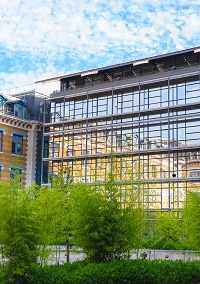 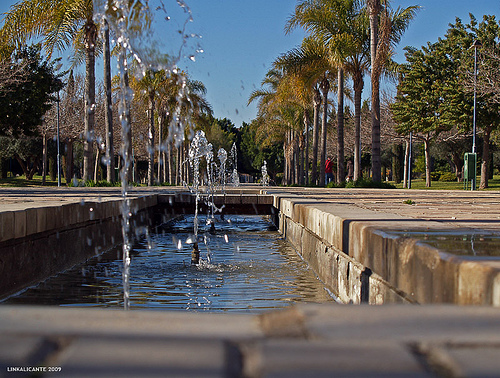 ANNEXESANNEXE 1 : Cahier des charges du stage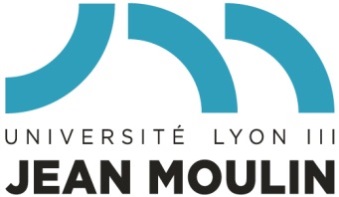 FacultÉ			    des langueSSTAGE OBLIGATOIRE DE MASTER 2Cahier des chargesAnnée universitaire 2019-2020Nature du stage : obligatoireLieu de réalisation : en France ou à l’étranger pour toutes les spécialités – obligatoirement à l’étranger pour la spécialité Commerce International, et pour les étudiants ayant effectué leur semestre 3 de Master en échange. Durée : 5 à 6 mois – de 700h à 924hPériode : dès la fin des examens de semestre 3 du MasterVos interlocuteursBureau des stages : stageslangues@univ-lyon3.fr Mme Anna BERNARDI: anna.bernardi@univ-lyon3.fr  / tel : 04.26.31.89.08Mme Florence DE BIASI : florence.debiasi@univ-lyon3.fr / tel : 04.26.31.88.57Responsable pédagogique des stages : M. Laurent GARCIN : laurent.garcin@univ-lyon3.fr Déroulement du stageLe semestre 4 du Master (=2ème semestre de l’année de Master 2) consiste en un stage dont la durée est définie par le régime d’examen de la formation. Il donne lieu à la rédaction d’un mémoire de fin d’études, faisant l’objet d’une soutenance orale devant un jury.Rechercher un stageDéfinir son projet professionnel et perfectionner son CV et sa lettre de motivationEnvoyer des candidatures spontanéesActiver son réseau personnelConsulter quotidiennement l’intranet étudiant : vie de mon UFR – Stages et Insertion Professionnelle – Plateforme U3E : https://u3e.univ-lyon3.fr Participer aux conférences-débats et forum des stages (informations sur l’intranet étudiant)Répondre aux offres de stage ou d’emplois communiquées par la FacultéChoisir ses professeurs référentsL’étudiant adresse une demande de suivi à chaque professeur individuellement, en précisant les éléments du stage dont il a connaissance : structure d’accueil, contexte, missions pressenties. La confirmation écrite (e-mail) de l’accord des professeurs référents doit être jointe au dossier de demande de convention de stageDemander en ligne l’établissement de la convention de stageRenseigner le formulaire disponible sur l’intranet étudiant : vie de mon UFR – Stages et Insertion professionnelleRemettre au Bureau des Stages le dossier complet de demande de convention (liste des pièces à fournir sur l’intranet)ATTENTION : la convention doit être signée par les 5 parties (organisme d’accueil, étudiant, université, maître de stage et professeur référent) AVANT le début du stage. A défaut, le stage ne peut commencer car l’étudiant ne bénéficie pas de couverture accident du travail.Informer le professeur référent principal de l’avancement du stagePrendre contact dès les premières semaines de stage avec son professeur référent pour définir un calendrier de travail, et l’alerter en cas de difficultés manifestes dans le déroulement professionnel du stageCf. infra « Consignes et conseils pour le mémoire »Faire compléter l’évaluation de stage par l’organisme d’accueilL’étudiant s’assurera que l’entreprise a bien transmis l’original de cette évaluation directement au Bureau des StagesTransmettre le mémoire au Bureau des Stages et aux membres du juryLes dates limites de réception du mémoire pour chacune des deux sessions de soutenance sont fixées par l’administration de la Faculté et communiquées en même temps que les dates de sessions. Le non-respect des dates de dépôt entraîne une pénalité automatique croissante par jour de retard, et empêche la soutenance en cas de retard supérieur à cinq jours après la date limite de dépôt électronique.Cf. infra « Consignes et conseils pour le mémoire » pour les modalités de dépôt et de soutenance.Soutenir le mémoireL’autorisation à soutenir le mémoire est donnée par le professeur référent sur la base du respect du calendrier d’avancement et au vu du travail remis. A minima, l’avancement du travail doit être constitué par la remise d’une trame de mémoire (problématique + plan détaillé + résumé) au plus tard deux mois avant la session de soutenance.Deux sessions de soutenance sont organisées :1ère session : fin juin-début juillet2ème session : fin août-début septembreLes périodes exactes sont précisées par voie d’affichage et sur l’intranet. La date et l’heure de la soutenance sont fixées par la Faculté des Langues.Consignes et conseils pour le mémoireObjet et objectifs du mémoireLe mémoire de Master 2 est un travail à visée à la fois universitaire et professionnelle. Il doit permettre à l’étudiant de rendre compte de sa capacité à prendre en charge des missions en entreprise, d’analyser les situations rencontrées, et de prendre du recul pour défendre un point de vue de façon construite et argumentée, à partir de connaissances tirées de sa formation, de ses lectures et de son vécu en entreprise. Il ne s’agit ni d’un rapport de stage, ni d’une réponse purement théorique, ni d’un état de l’art de la littérature existante sur un sujet. Il rend compte d’un vécu professionnel en respectant les exigences conceptuelles et méthodologiques d’un travail universitaire.La réflexion élaborée par l’étudiant est construite en réponse à une problématique issue de son expérience de stage, questionnement articulant son raisonnement et auquel le mémoire contribue à apporter une réponse nuancée et personnelle, par des suggestions de solutions et des préconisations. Contenu du mémoireLe travail se compose d’un mémoire en français, comportant les annexes nécessaires à la compréhension du contenu et une bibliographie, ainsi que :Une synthèse en langue étrangère (Master LCE Langue Culture Entreprise)Deux synthèses dans les langues A et B (Master LEA toutes spécialités)La longueur minimale du mémoire principal en français ne saurait être inférieure à une quarantaine de pages hors annexes. En prenant comme point de départ l’environnement et les caractéristiques de l’entreprise d’accueil (secteur d’activité, positionnement stratégique, relations entre parties prenantes…), le mémoire vise à apporter une contribution utile à des lecteurs dans et en dehors de l’organisation dans laquelle s’est déroulé le stage.Démonstration structurée et progressive, le mémoire doit illustrer la capacité d’analyse de l’étudiant en reliant pratique et théorie, et en défendant un point de vue. Il comporte une introduction justifiant la problématique, posant les éléments de contexte nécessaire à la bonne compréhension du lecteur, et annonçant le plan. La présentation de l’entreprise dans le mémoire est brève, les éventuels éléments de contexte additionnels sont à intégrer dans les annexes et se doivent d’être justifiés pour le traitement de la problématique (ex : historique, organigramme, présentation des produits ou services de l’entreprise…).La ou les synthèses en langues étrangères ont une longueur minimale de 10 à 15 pages. Elles doivent être conçues comme des documents autonomes et ne peuvent consister en une simple traduction du travail en français. Elles sont structurées en parties et sous-parties, et doivent respecter la présentation typographique en vigueur dans les langues concernées. Les professeurs référents en langues étrangères ne corrigent pas uniquement une production linguistique, mais aussi la capacité d’analyse, de réflexion et d’argumentation des candidats. La ou les synthèses doivent comporter une page de garde, un sommaire, une bibliographie, et si nécessaire des annexes propres. L’ensemble du mémoire constitue un document unique, mais il convient de faire redémarrer la numérotation des pages au début de chacune des synthèses.Rendus intermédiairesSont attendus, dans le cadre de l’avancement de travail, la soumission a minima au professeur référent des éléments suivants :Une proposition de problématique, sur la base d’un questionnement sur les thèmes pressentis du mémoireUne proposition de plan détaillé en deux ou trois parties, structurées elles-mêmes en deux ou trois sous-parties Une proposition de plan détaillé pour la ou les synthèses en langues étrangères (à adresser aux professeurs de langues)Un résumé du travail en une demi-page, dont une version finalisée figurera en quatrième de couverture du mémoireDans le cadre de la relation de travail entre étudiant et professeur référent, ce dernier peut être amené à compléter ces exigences par tous travaux qu’il estimerait nécessaire au bon déroulement du calendrier de travail (par ex : bibliographie, notes de lecture, rédactions partielles, introduction, note méthodologique…).Eléments pris en compte lors de l’appréciation et de la notation du mémoireProblématiqueArticulation du raisonnement et richesse du proposQualité linguistique en français et dans la (les) langue(s) étrangère(s)Respect des normes de présentationQualité de la soutenance et des réponses aux questions du juryEvaluation faite par l’entrepriseConsignes de présentationUn soin tout particulier doit être apporté à la qualité de la langue française lors de la rédaction. Le mémoire est un travail de fin d’études qui doit refléter à la fois le niveau d’études de l’étudiant et sa capacité à intégrer le marché du travail.La structure du mémoire est la suivante :Page de gardeDéclaration de confidentialité visée par l’organisme d’accueil (formulaire disponible sur l’intranet étudiant)RemerciementsTable des matières avec paginationDéveloppementBibliographieAnnexesRésumé du mémoire (en une dizaine de lignes pour chaque langue)Le cas échéant, le mémoire peut comporter un glossaire des sigles et acronymes employés, et une table des figures et illustrations.La page de garde comporte nom, prénom et n° d’étudiant ; intitulé du mémoire (titre et problématique) ; intitulé du diplôme suivi et année universitaire ; nom des professeurs référents : nom de l’organisme d’accueil ; établissement de formation. Un modèle de page de garde à compléter est mis à disposition sur l’Intranet. Marges : à gauche : 3 cm / à droite : 2 cm Interligne : 1,5Alignement du texte : corps de texte justifié pour la partie en français, selon les conventions typographiques de la langue employée pour les parties en langues étrangèresPolice de corps de texte : Calibri taille 11 ou Times New Roman taille 12Notes de bas de page : en bas de page (pas en fin de texte). Interligne simple, même police que le corps de texte, Calibri taille 9 ou Times New Roman taille 10Les figures, tableaux et illustrations sont à placer dans le corps de texte et portent un titre. Les documents d’illustration additionnels sont à placer dans les annexes.Références : Les références sont citées dans le corps de texte en indiquant nom de l’auteur et année de publication. Les références bibliographiques complètes figurent dans la bibliographie en respectant les normes de présentation en vigueur :Pour les ouvrages : NOM Prénom, Titre (date de 1ère parution si plusieurs éditions), Lieu d’édition, Maison d’édition, coll. / série « collection », date de publication.Pour les articles dans un ouvrage collectif : NOM Prénom, « Titre de l’article », in P. Nom, Titre de l’ouvrage, maison d’édition, coll. / série « collection », date de publication : pp-pp.Pour les articles dans une revue : NOM Prénom, « Titre de l’article », Titre de la revue, maison d’édition, coll. / série « collection », date de publication : pp-pp.Pour les sites internet, la webographie indique le nom de l’auteur si disponible, l’intitulé de la page, le nom du site Internet, l’URL du site, et la date de consultation.Exemples :AUTISSIER David, Méthode de conduite du changement, Paris, Dunod, collection Stratégies et management, 2013.DE VAUJANY François Xavier, « Pour une théorie de l'appropriation des outils de gestion : vers un dépassement de l'opposition conception-usage », Management & Avenir, 2006/3 n° 9 : 109-126.MAVALLET Laurent, « Le cloud, nid à problèmes de sécurité », Le Monde Informatique.  http://www.lemondeinformatique.fr/actualites/lire-le-cloud-nid-a-problemes-de-securite-62993.html (consulté le 16/01/2016)Modalités de remise du mémoire de fin d’étudesLe mémoire est à remettre obligatoirement en format papier et électronique selon les modalités décrites ci-dessous.Remise électroniqueL’étudiant déposera avant la date limite fixée pour chaque session un exemplaire en format .pdf de son mémoire sur la plateforme Moodle de l’Université Lyon III, après s’être authentifié sur l’Intranet étudiant avec ses login et mot de passe personnels. L’adresse URL de l’espace de dépôt du fichier sera communiquée aux étudiants sur l’Intranet.L’étudiant transmettra également son mémoire au format .pdf par e-mail à ses professeurs référents.Remise en format papierPour le Master LLCER, l’étudiant fera parvenir :Au bureau des stages : deux exemplaires papier du mémoire. Chaque exemplaire comporte, en un document relié, le mémoire en français et la synthèse dans la langue étudiéeAu maître de stage : un exemplaire papier du mémoire conformément aux engagements contractés lors de la signature de la convention de stagePour le Master LEA, l’étudiant fera parvenir :Au bureau des stages : trois exemplaires papier du mémoire. Chaque exemplaire comporte, en un document relié, le mémoire en français et les synthèses dans les langues étudiéesAu maître de stage : un exemplaire papier du mémoire conformément aux engagements contractés lors de la signature de la convention de stageL’étudiant devra faire remplir l’évaluation de stage par l’entreprise et s’assurera de l’envoi de celle-ci par l’entreprise au Bureau des Stages. La remise d’un dossier incomplet entraîne l’impossibilité de soutenir. En cas d’envoi par la poste, le cachet de la Poste fera foi. Seul un envoi recommandé avec accusé de réception permet de justifier de l’envoi en cas de perte ou de non réception par le Bureau des Stages à la date fixée.Attention : en cas d’envoi postal depuis l’étranger, l’étudiant devra s’assurer au préalable des délais d’acheminement.PlagiatTous les mémoires sont automatiquement soumis au logiciel de détection du plagiat de l’Université Lyon III. En cas de plagiat avéré, l’étudiant ne pourra être admis à soutenir, sans préjuger d’éventuelles sanctions disciplinaires.Confidentialité du mémoireUne déclaration sur le degré de confidentialité du mémoire est à remplir par l’entreprise d’accueil. Une fiche standardisée est mise à disposition des étudiants sur l’Intranet. Une fois complétée par l’entreprise, elle doit figurer après la page de garde du mémoire.Soutenance La soutenance a lieu aux jour, heure et lieu fixés par la Faculté des Langues devant un jury composé de :Un professeur référent pour la partie technique professionnelleUn professeur référent pour chacune des langues étrangères étudiéesLe tuteur entreprise (maître de stage) s’il est disponibleDeux sessions sont organisées : première session fin juin – début juillet et deuxième session fin août - début septembre. Le choix de la session est déterminé en accord avec le professeur référent principal, en fonction du degré d’avancement du mémoire. L’étudiant a la possibilité de soutenir son mémoire de fin d’études lors de la 1ère ou 2ème session. En cas d’échec à la 1ère session (juin-juillet) l’étudiant aura l’opportunité de représenter son travail remanié lors de la 2ème session (septembre).Lors de la soutenance, l’étudiant présente d’une façon synthétique les éléments de sa réflexion. Il s’efforce d’évaluer concrètement dans quelle mesure ses réalisations ont été conformes aux missions que l’entreprise lui avait confiées.La soutenance comporte :- une présentation orale (20 minutes) : réalisée en français, à l’aide des supports de présentation librement choisis par l’étudiant, elle comporte la présentation de l’entreprise d’accueil et des missions effectuées, le développement de la problématique choisie, et les perspectives professionnelles envisagées. La présentation orale ne doit pas consister en une pure redite du contenu du mémoire, mais doit avoir comme ambition d’approfondir un point, ou de donner à voir des éléments survolés dans le mémoire (par ex, une réalisation spécifique en entreprise) ;- un échange avec le jury en français et dans la ou les langues étudiées (15 à 20 minutes).NB : la soutenance se fait simultanément par skype avec le jury de l’Université d’Alicante.L’étudiant qui aurait effectué son stage mais pas soutenu le mémoire ne pourrait prétendre à la validation du stage. L’absence de soutenance ou l’échec à la soutenance lors de la 2ème session obligent l’étudiant à se réinscrire l’année suivante pour effectuer un nouveau stage, sur lequel porteront le nouveau mémoire et la soutenance.* Document sujet à modification, fourni à titre purement indicatifANNEXE 2 : Règlement d’examensLe règlement d’examens pour le Master « Traducteur Commercial et Juridique » pour l’année 2019-2020 étant sujet à changements chaque année, il vous sera fourni lors de la rentrée.ATTENTION : Le règlement d’examens est susceptible d’être modifié chaque année. Vous devez obligatoirement consulter le règlement à votre arrivée.ANNEXE 3 : Maquette d’AlicanteProgramme universitaire de double – diplôme*ATTENTION !Deuxième annéePremier et second semestres42457 Trabajo Final de Máster (TFM) (60h 6 ects)Total de l’année = 6 ects* Sous réserve des matières disponibles au cours de l’année considéréeANNEXE 4 : MODELE DE LEARNING AGREEMENT*CONTRAT D’ETUDES / LEARNING AGREEMENT FOR STUDIES 2016-2017SIGNATORIES IDENTITYPROPOSED MOBILITY PROGRAMMETable A: Study programme abroadWeb link to the course catalogue at the receiving institution: _http://cvnet.cpd.ua.es/webcvnet/planestudio/planestudiond.aspx?plan=C010#Table B: Group of courses in the student's degree that would normally be completed at the sending institution and which will be replaced by the study abroad - Please, provide the curriculum of your degree for the study abroad period RESPONSIBLE PERSONS AND COMMITMENT OF THE THREE PARTIES ***COMMITMENT OF THE THREE PARTIES (see instructions)By signing this document, the student, the sending institution and the receiving institution confirm that they approve the proposed Learning Agreement and that they will comply with all the arrangements agreed by all parties. Sending and receiving institutions undertake to apply all the principles of the Erasmus Charter for Higher Education relating to mobility for studies (or the principles agreed in the inter-institutional agreement for institutions located in partner countries).The receiving institution confirms that the courses listed in Table A are in line with its course catalogue.The sending institution commits to recognise all the credits gained at the receiving institution for the successfully completed courses and to count them towards the student's degree as described in Table B. Any exceptions to this rule are documented in an annex of this Learning Agreement and agreed by all parties.The student and receiving institution will communicate to the sending institution any problems or changes regarding the proposed mobility programme, responsible persons and/or study period.SECTION TO BE COMPLETED DURING THE MOBILIYCHANGES TO THE ORIGINAL LEARNING AGREEMENT Tableau C: Exceptional changes to study programme abroad or additional courses in case of extension of stay abroad  Reasons for exceptional changes to study programme abroad:The student, the sending and the receiving institutions confirm that they approve the proposed amendments to the mobility programme. Approval by e-mail or signature of the student and of the sending and receiving institution responsible persons.  RESPONSIBLE PERSONSINSTRUCTIONSPersonnes contacts au sein de votre faculté/institut :•  IAE Lyon : Geneviève Tabaret, genevieve.tabaret@univ-lyon3.fr •  Faculté de droit : votre tuteur académique selon la zone géographique et Gabriela Condis, idc@univ-lyon3.fr •  Faculté des Lettres et Civilisations : Virginie Chasles, virginie.chasles@univ-lyon3.fr et le service de scolarité de votre diplôme    InfoCom : infocom@univ-lyon3.fr et copie à votre Responsable de Master•  Faculté de Philosophie : Jean-Baptiste Joinet, Jean-Baptiste.Joinet@univ-lyon3.fr et le service de scolarité de votre diplôme•  Faculté des Langues : Jacqueline Pancini, jacqueline.pancini@univ-lyon3.fr et votre tuteur académique selon la zone géographique (et selon les universités pour la zone Europe du Nord, Iles Britanniques, Irlande)•  IUT : Michèle Guetat, michele.guetat@univ-lyon3.fr Mots-clefs pour remplir le contrat d’études :Study cycle : Licence, Master ou DoctoratSubject area : ex. Langues (LEA) ou Droit / Gestion (AES) etc.Department : ex. InfoCom / Langues / etc.Planned period of the mobility : automne (sem 1), printemps (sem 2) ou année Le ISCED-F 2013 search tool disponible sur http://ec.europa.eu/education/tools/isced-f_en.htm devra être utilisé pour trouver le domaine d’études du diplôme préparé le plus approchant de celui défini par l’ISCED 2013.Erasmus+ code : uniquement pour les pays européens ; pour l’université d’accueil - une simple recherche sur Internet suffit pour le trouverPersonne responsable dans l’établissement d’envoi : votre Tuteur pédagogique à Lyon 3Personne responsable dans l’établissement d’accueil : un universitaire qui a autorité pour approuver les programmes de mobilité des étudiants entrants et qui s’engage à leur apporter une aide au cours de leurs études dans l’établissement d’accueil.Références dans le contrat d’études *Le niveau de compétence linguistique en _______________ [langue principale d’enseignement sur place] que l’étudiant possède ou s’engage à acquérir avant le début de la période d’études : consultez Common European Framework of Reference for Languages (CEFR) http://europass.cedefop.europa.eu/en/resources/european-language-levels-cefr** Veuillez reporter un à un les cours que vous auriez suivis à Lyon 3.***ENGAGEMENT DES 3 PARTIESEn signant ce document, l’étudiant, l’établissement d’envoi et l’établissement d’accueil confirment qu’ils approuvent le contrat d’études proposé et qu’ils se conforment aux dispositions acceptées par les 3 parties. Les établissements d’envoi et d’accueil se soumettent à appliquer tous les principes de la Charte Erasmus pour l’enseignement supérieur (ECHE) relatifs aux mobilités d’études (ou les principes de l’accord interinstitutionnel pour les établissements situés dans les pays partenaires).L’établissement d’accueil atteste que les cours listés dans le tableau A sont conformes à son catalogue de cours.L’établissement d’envoi s’engage à reconnaître tous les crédits obtenus dans l’établissement d’accueil pour tous les cours pleinement validés et à les comptabiliser dans le diplôme de l’étudiant, comme indiqué dans le tableau B. Toute exception à cette règle doit être indiquée dans une annexe au présent contrat d’études et acceptée par les 3 parties.L’étudiant et l’établissement d’accueil communiqueront à l’établissement d’envoi tout problème ou changement relatifs au programme de mobilité proposé, aux personnes responsables et/ou à la période d’études.* Document sujet à modification, fourni à titre purement indicatifANNEXE 5 : Maquettes du Master mention « Traduction et Interprétation », parcours « Traducteur Commercial et Juridique » 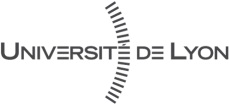 Cours suivis à l’Université d’Alicante par les étudiants de l’Université Jean Moulin Lyon 3Niveau Baccalauréat + 4 (années)2 Semestres – Première année de master                                =  M1Premier semestre 32742 - TRADUCCIÓN ECONÓMICA, COMERCIAL Y FINANCIERA B-A/A-B (I): FRANCÉS-ESPAÑOL/ESPAÑOL-FRANCÉS32642 - TRADUCCIÓN ECONÓMICA, COMERCIAL Y FINANCIERA B-A/A-B I: INGLÉS-ESPAÑOL/ESPAÑOL-INGLÉS ( 60h 6 ects)32640 - TRADUCCIÓN JURÍDICO-ADMINISTRATIVA B-A/A-B II: INGLÉS-ESPAÑOL/ESPAÑOL-INGLÉS32740 - TRADUCCIÓN JURÍDICO-ADMINISTRATIVA B-A/A-B (II): FRANCÉS-ESPAÑOL/ESPAÑOL-FRANCÉS (60h 6 ects)32743 - TRADUCCIÓN GENERAL DIRECTA C-A (II): FRANCÉS-ESPAÑOL32643 - TRADUCCIÓN GENERAL DIRECTA C-A (II): INGLÉS-ESPAÑOL(60h 6 ects)42401 - DEONTOLOGÍA Y PRÁCTICA PROFESIONAL (90h 9 ects)Total du premier semestre = 27 ects Second semestre 32645 - TRADUCCIÓN ECONÓMICA, COMERCIAL Y FINANCIERA B-A/A-B II: INGLÉS-ESPAÑOL/ESPAÑOL-INGLÉS32745 - TRADUCCIÓN ECONÓMICA, COMERCIAL Y FINANCIERA B-A/A-B (II): FRANCÉS-ESPAÑOL/ESPAÑOL-FRANCÉS  (60h 6 ects)32652 - TRADUCCIÓN JURÍDICO-ADMINISTRATIVA AVANZADA B-A/A-B: INGLÉS-ESPAÑOL/ESPAÑOL-INGLÉS32752 - TRADUCCIÓN JURÍDICO-ADMINISTRATIVA AVANZADA B-A/A-B: FRANCÉS-ESPAÑOL/ESPAÑOL-FRANCÉS (60h 6 ects)32646 - TRADUCCIÓN GENERAL INVERSA A-C: ESPAÑOL-INGLÉS 32746 - TRADUCCIÓN GENERAL INVERSA A-C: ESPAÑOL-FRANCÉS (60h 6 ects)42408 - TRADUCCIÓN PARA LOS ORGANISMOS INTERNACIONALES (INGLÉS-ESPAÑOL)42409 - TRADUCCIÓN PARA LOS ORGANISMOS INTERNACIONALES (FRANCÉS-ESPAÑOL) (50h 5 ects)42414 - TRADUCCIÓN PARA PROPIEDAD INTELECTUAL ENTRE LA PRIMERA LENGUA EXTRANJERA Y LA LENGUA MATERNA (INGLÉS-ESPAÑOL)  42415 - TRADUCCIÓN PARA PROPIEDAD INTELECTUAL ENTRE LA PRIMERA LENGUA EXTRANJERA Y LA LENGUA MATERNA (FRANCÉS-ESPAÑOL (50h 5 ects)42405 - TRADUCCIÓN JURADA (INGLÉS-ESPAÑOL)42406 - TRADUCCIÓN JURADA (FRANCÉS-ESPAÑOL) (50h 5 ects)Total du second semestre = 33 ects                                                                              Total de l’année = 60 ectsLast name(s)First name(s)Date of birthNationalitySex [M/F]Study cycleStudy cycleSubject area*Language Level (CEFR) (see instructions)Planned period of the mobilityStudentA1      A2 B1      B2 C1      C2 Année*The level of language proficiency in Espagnol [main language of teaching at host institution] that the student has or is committed to acquire before the beginning of teaching period in the host institution: please, refer to the Common European Framework of Reference for Languages (CEFR) (see instructions) *The level of language proficiency in Espagnol [main language of teaching at host institution] that the student has or is committed to acquire before the beginning of teaching period in the host institution: please, refer to the Common European Framework of Reference for Languages (CEFR) (see instructions) *The level of language proficiency in Espagnol [main language of teaching at host institution] that the student has or is committed to acquire before the beginning of teaching period in the host institution: please, refer to the Common European Framework of Reference for Languages (CEFR) (see instructions) *The level of language proficiency in Espagnol [main language of teaching at host institution] that the student has or is committed to acquire before the beginning of teaching period in the host institution: please, refer to the Common European Framework of Reference for Languages (CEFR) (see instructions) *The level of language proficiency in Espagnol [main language of teaching at host institution] that the student has or is committed to acquire before the beginning of teaching period in the host institution: please, refer to the Common European Framework of Reference for Languages (CEFR) (see instructions) *The level of language proficiency in Espagnol [main language of teaching at host institution] that the student has or is committed to acquire before the beginning of teaching period in the host institution: please, refer to the Common European Framework of Reference for Languages (CEFR) (see instructions) *The level of language proficiency in Espagnol [main language of teaching at host institution] that the student has or is committed to acquire before the beginning of teaching period in the host institution: please, refer to the Common European Framework of Reference for Languages (CEFR) (see instructions) *The level of language proficiency in Espagnol [main language of teaching at host institution] that the student has or is committed to acquire before the beginning of teaching period in the host institution: please, refer to the Common European Framework of Reference for Languages (CEFR) (see instructions) *The level of language proficiency in Espagnol [main language of teaching at host institution] that the student has or is committed to acquire before the beginning of teaching period in the host institution: please, refer to the Common European Framework of Reference for Languages (CEFR) (see instructions) *The level of language proficiency in Espagnol [main language of teaching at host institution] that the student has or is committed to acquire before the beginning of teaching period in the host institution: please, refer to the Common European Framework of Reference for Languages (CEFR) (see instructions) *The level of language proficiency in Espagnol [main language of teaching at host institution] that the student has or is committed to acquire before the beginning of teaching period in the host institution: please, refer to the Common European Framework of Reference for Languages (CEFR) (see instructions) NameAddress (with country)Erasmus+ code Faculty/InstituteFaculty/InstituteFaculty/InstituteDepartmentDepartmentInternational Office Contact person name, email, phone numberInternational Office Contact person name, email, phone numberSending InstitutionUniversité Jean Moulin Lyon 36 Cours Albert Thomas - B.P. 8242 – 69355 Lyon Cedex 08, FranceF LYON 03LanguesLanguesLanguesLangues Langues Mireille CORTICCHIATOmireille.corticchiato@univ-lyon3.fr+33 (0)4 78 78 70 71 Mireille CORTICCHIATOmireille.corticchiato@univ-lyon3.fr+33 (0)4 78 78 70 71 Receiving InstitutionUniversidad de AlicanteCarretera San Vicente del Raspeig s/n 03690San Vicente del Raspeig- Alicante E ALICANT 01Filosofía y Letras Filosofía y Letras Filosofía y Letras Traducción e interpretación Traducción e interpretación Pedro MOGORRONpedro.mogorron@gmail.comMovilidad de estudiantes student.mobility@ua.es (estudiantes acogidos)
+34 96 590 9558 / 96 590 9846
+34 96 590 34 00 Ext. 2388 
Pedro MOGORRONpedro.mogorron@gmail.comMovilidad de estudiantes student.mobility@ua.es (estudiantes acogidos)
+34 96 590 9558 / 96 590 9846
+34 96 590 34 00 Ext. 2388 
Course code (if any)Course title at the receiving institutionSemester [autumn/spring/full year]Number of ECTS credits32642Traducción económica, comercial y financiera b-a/a-b (i): inglés-español/español-inglésSemestre 1632740Traducción jurídico-administrativa b-a/a-b (ii): francés-español/español-francésSemestre 1632643Traducción general directa c-a (ii): inglés-españolSemestre 1642401Deontología y práctica profesionalSemestre 1932645           Traducción económica, comercial y financiera b-a/a-b (ii): inglés-español/español-inglésSemestre 2 632752          Traducción jurídico-administrativa avanzada b-a/a-b: francés-español/español-francésSemestre 2632646Traducción general inversa a-c: español-inglésSemestre 2642409Traducción para los organismos internacionales (francés-español)Semestre 2542415Traducción para propiedad intelectual entre la primera lengua extranjera y la lengua materna (francés-español)Semestre 2542406Traducción jurada (francés-español)Semestre 25Total Credits: Total Credits: Total Credits: 60Course code (if any)**Course title  at the sending institution (see instructions)Semester [autumn/spring/full year]Number of ECTS creditsUE Anglais Langue et médiation interculturelleLangue et techniques d’entrepriseLangue juridiqueSemestre 18UE Espagnol Langue et médiation interculturelleLangue et techniques d’entrepriseLangue juridiqueSemestre 18UE Traduction commercial et juridique Histoire et théories de la traduction Droit international -option libreTraduction à vue Rédaction et qualité linguistique Technique de recherche et de documentation terminologiques Semestre 114UE AnglaisTraduction argumentée Traduction juridique Traduction économiqueSemestre 2 8UE EspagnolTraduction argumentée Traduction juridique Traduction économiqueSemestre 28UE Traduction commerciale et juridique Exercices de qualité linguistique Métiers de la traduction Traduction à vue Terminologie de corpus Atelier de droit Semestre 2 14Total Credits :Total Credits :Total Credits :60Commited PartiesNameFunction E-mailDateSignature & stampStudentResponsible person in the sending institutionResponsible person in the receiving institutionCourse code(if any) at the receiving institutionCourse title(as indicated in the course catalogue) at the receiving institutionDeleted course [tick if applicable](see below)Added course [tick if applicable]Reasons for deleting or adding a course(see below)Number of ECTS credits                                                                                                                                                                                                                                                                         Total Credits :                                                                                                                                                                                                                                                                          Total Credits :                                                                                                                                                                                                                                                                          Total Credits :                                                                                                                                                                                                                                                                          Total Credits :                                                                                                                                                                                                                                                                          Total Credits : Reasons for deleting a courseReason for adding a courseA1) Previously selected course is not available at receiving institutionB1) Substituting a deleted course A2) Course is in a different language than previously specified in the course catalogue B2) Extending the mobility periodA3) Timetable conflictB3) Other (please specify)A4) Other (please specify)Commited PartiesNameFunction E-mailDateSignature & stampStudentResponsible person in the sending institutionResponsible person in the receiving institutionToute question concernant la conversion des notes, la traduction et la validation des matières, ainsi que la compensation, est à adresser aux personnes contacts au sein de votre faculté/institut.	                                                                             Année universitaire 2019/2020 
Règlement d